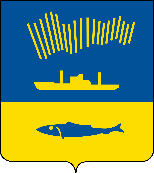 АДМИНИСТРАЦИЯ ГОРОДА МУРМАНСКАП О С Т А Н О В Л Е Н И Е 10.12.2020                                                                                                        № 2860В соответствии с Федеральным законом от 06.10.2003 № 131-ФЗ                      «Об общих принципах организации местного самоуправления в Российской Федерации», Уставом муниципального образования город Мурманск, постановлением администрации города Мурманска от 13.11.2013 № 3263                   «О проведении общегородского конкурса «Новогодняя фантазия» на лучшее новогоднее оформление объектов потребительского рынка города Мурманска»     п о с т а н о в л я ю: 1. Внести в состав конкурсной комиссии общегородского конкурса «Новогодняя фантазия» на лучшее новогоднее оформление объектов потребительского рынка города Мурманска, утвержденный постановлением администрации города Мурманска от 28.11.2016 № 3626 (в ред. постановлений               от 28.11.2017 № 3779, от 12.11.2018 № 3889, от 10.12.2019 № 4107), изменения, изложив его в новой редакции согласно приложению к настоящему постановлению.2. Отделу информационно-технического обеспечения и защиты информации администрации города Мурманска (Кузьмин А.Н.) разместить настоящее постановление с приложением на официальном сайте администрации города Мурманска в сети Интернет.  3. Контроль за выполнением настоящего постановления возложить на заместителя главы администрации города Мурманска Синякаева Р.Р.Временно исполняющий полномочия главы администрации города Мурманска                                            В.А. Доцник                                                                                  Приложение        к постановлению администрации          города Мурманска          от 10.12.2020 № 2860Состав конкурсной комиссии общегородского конкурса                     «Новогодняя фантазия» на лучшее новогоднее оформление объектов потребительского рынка города МурманскаЧлены конкурсной комиссии:Определить, что при невозможности участия в работе членов конкурсной комиссии производится замена:___________________________________________СинякаевРуфатРавильевич– заместитель главы администрации города Мурманска– председатель конкурсной комиссииКанаш Ирина  Степановна– председатель комитета по экономическому развитию администрации города Мурманска– заместитель председателя конкурсной комиссииМалышкинаЮлияЮрьевна– ведущий специалист отдела потребительского рынка комитета по экономическому развитию администрации города Мурманска– секретарь конкурсной комиссииБорткоНаталья Борисовна – руководитель органа по сертификации услуг Союза «Торгово-промышленная палата Мурманской области» /Северная/ (по согласованию)ЕлсаковаЮлияВадимовна – ведущий специалист отдела по взаимодействию со структурами жилищно-коммунального комплекса и благоустройству управления Октябрьского административного округа города МурманскаКлимоваАнтонинаЛеонидовна– депутат Совета депутатов города Мурманска(по согласованию)Кузнецов Игорь Леонардович– главный специалист отдела по взаимодействию со структурами жилищно-коммунального комплекса и благоустройству управления Ленинского административного округа города МурманскаМурзыеваЭлеонораШагабудиновна– старший преподаватель кафедры искусств и дизайнаИнститута креативных индустрий и предпринимательства федерального государственного бюджетного образовательного учреждения высшего образования «Мурманский арктический государственный университет»                                (по согласованию)РусаковаАлинаВикторовна– главный специалист отдела по взаимодействию со структурами жилищно-коммунального комплекса и благоустройству управления Первомайского административного округа города МурманскаУстинов ЕвгенийБорисович– генеральный директор Союза промышленников и предпринимателей Мурманской области (по согласованию)БорткоНатальиБорисовны– ЮщукОльгойАлександровной– заместителем руководителя Центра развития услуг и взаимодействия с членами палаты Союза «Торгово-промышленная палата Мурманской области» /Северная/ (по согласованию)ЕлсаковойЮлииВадимовны – МотылевойАльбинойАндреевной– ведущим специалистом отдела по взаимодействию со структурами жилищно-коммунального комплекса и благоустройству управления Октябрьского административного округа города МурманскаКанашИрины Степановны- Здвижковой Еленой Владимировной– начальником отдела потребительского рынка комитета по экономическому развитию администрации города МурманскаКлимовой АнтониныЛеонидовныКузнецоваИгоряЛеонардовича– Мостовым Леонидом Леонидовичем– Аксененко Мариной Николаевной – депутатом Совета депутатов города Мурманска (по согласованию)– ведущим специалистом отдела по взаимодействию со структурами жилищно-коммунального комплекса и благоустройству управления Ленинского административного округа города МурманскаМалышкиной Юлии Юрьевны– РохлинойИриной Леонидовной– главным специалистом отдела потребительского рынка комитета по экономическому развитию администрации города МурманскаМурзыевой ЭлеонорыШагабудиновны– Феденевой Еленой Анатольевной– старшим преподавателем кафедры искусств и дизайна Института креативных индустрий и предпринимательства федерального государственного бюджетного образовательного учреждения высшего образования «Мурманский арктический государственный университет» (по согласованию)Русаковой АлиныВикторовны– Цветковой Людмилой Павловной– главным специалистом управления Первомайского административного округа города МурманскаУстинова Евгения Борисовича– Мурашовой Валентиной Викторовной – заместителем генерального директора Союза промышленников и предпринимателей Мурманской области(по согласованию)